ESPAÑOL1.- Dibújate y escribe tu nombre. (Valor 1 acierto)2.- Encierra la letra con la que inicia tu nombre. (valor: 1 acierto)3 y 4.- Escribe palabras que inicien con la misma letra que inicia tu nombre. (valor: 2 aciertos)5.- Encierra las letras que encuentres. (valor: 1 acierto)6 a la 8.-Dibuja tres cosas que empiecen con la letra  P. (valor: 3 aciertos)9.-Escucha la lectura de tu maestra. Luego encierra el texto en el que puedes encontrar información acerca de las ranas. (valor: 1 acierto)10. Encierra el libro en el que puedes buscar más información acerca de las ranas.  (valor: 1 acierto)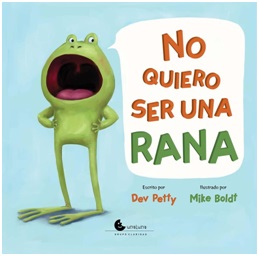 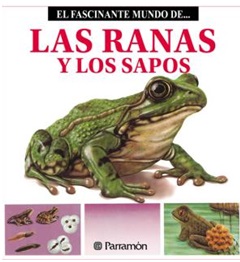 Escribe lo que dicte tu maestra. (Con la finalidad de conocer el nivel de conocimiento sobre el sistema de escritura.) Este reactivo no se contabiliza para la calificación en el examen.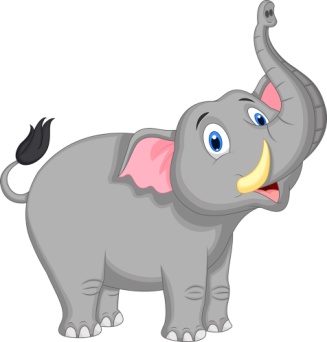 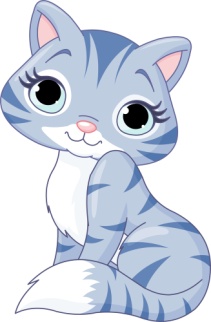 ______________________________                 ____________________________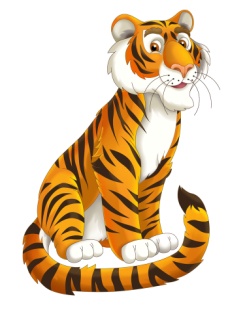 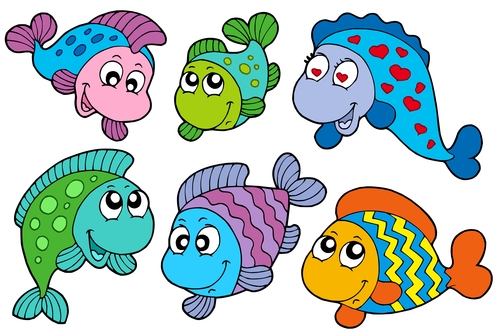 ______________________________                 ____________________________MATEMÁTICAS1 a la 3.- Colorea los números. (valor: 3 aciertos)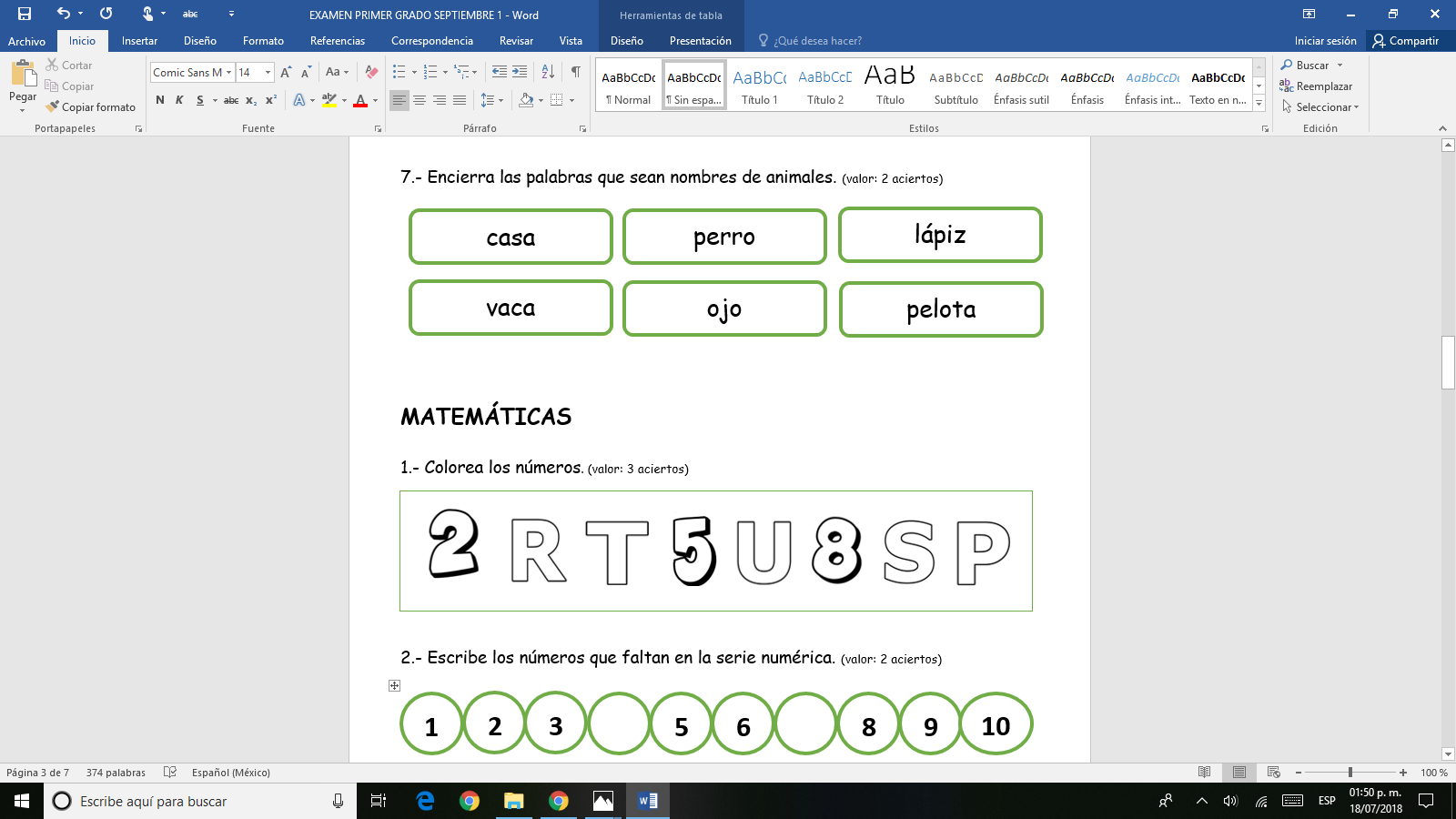 4 a la 6.- Escribe los números que faltan en la serie numérica. (valor: 3 aciertos)7 a la 9.- Cuenta y escribe la cantidad de animales de cada grupo. (valor: 3 aciertos)10.- Colorea los dados que necesitas para formar 10 puntos. (valor: 1 acierto)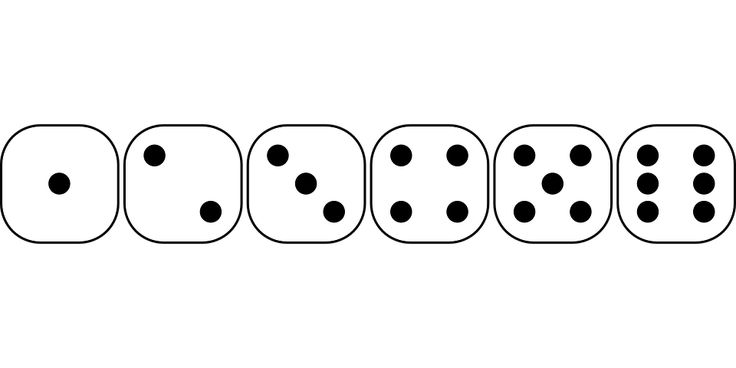 11.- Dibuja las pelotas que faltan para completar 10. (valor: 1 acierto)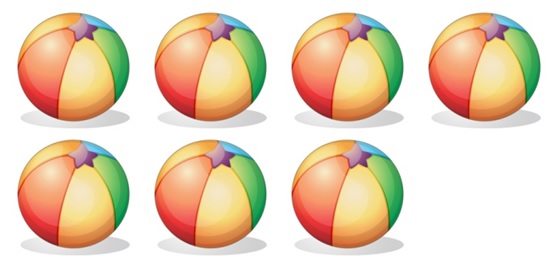 12.- Carlos tenía 10 plátanos, pero se quiere comer 3, ¿Cuántos le van a quedar? (valor: 1 acierto)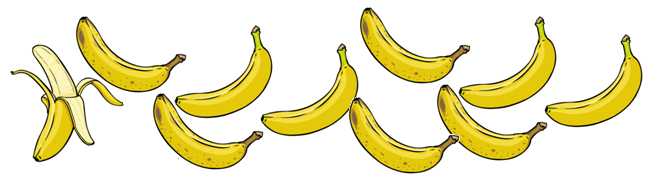 	Le van a quedar   ________   plátanos.CONOCIMIENTO DEL MEDIO1.- Coloca una tacha   X  a quien no respeta las reglas del salón de clases. (valor: 1 acierto)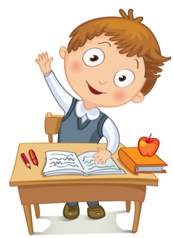 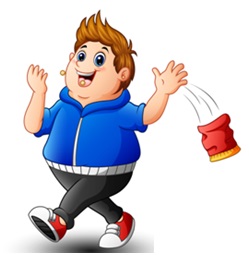 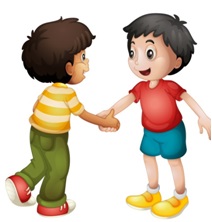 2 y 3.- Colorea de azul el círculo donde haya niños que cumplen con sus responsabilidades en la escuela. (valor: 2 aciertos)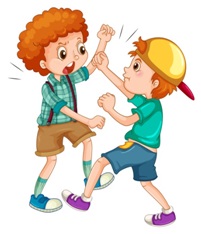 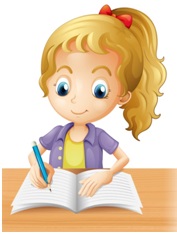 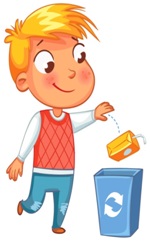 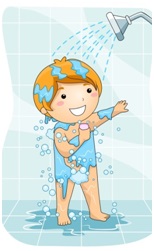 4.-Marca con una palomita la regla que te ayuda a evitar accidentes. (valor: 1 acierto)5 a la 11. Termina de dibujar tu cuerpo. Dibuja todos tus rasgos físicos. Luego une con una línea cada parte de tu cuerpo con su nombre. (valor: 7 aciertos) 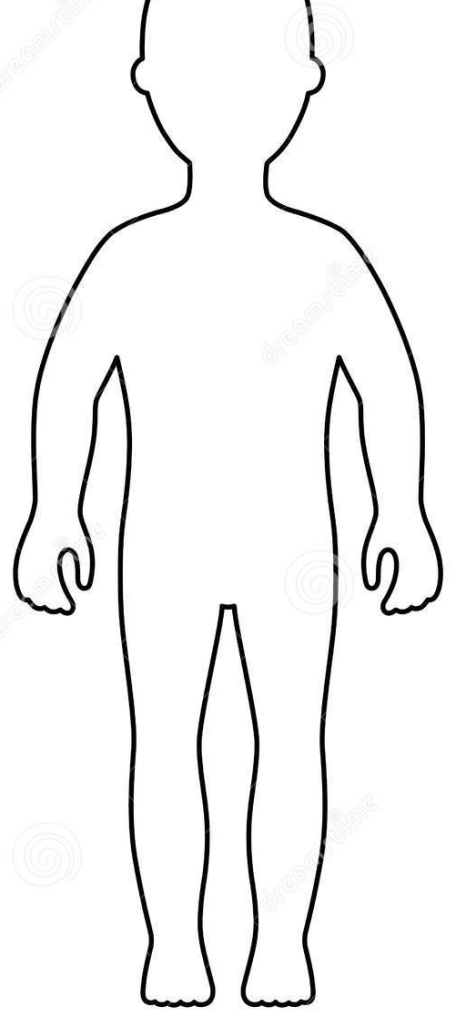 12 a la 14.- Dibuja lo que hace que te pongas... (valor: 3 aciertos)15 y 16.- Dibuja lo que más te gusta comer y jugar. (valor: 2 aciertos)17.- Encierra la información que puedes encontrar en tu acta de nacimiento. (valor: 1 acierto)TABLA DE PROMEDIOS PARA CALIFICAR EL EXAMENVISITACHANNELKIDS.COMPARA MAS MATERIAL GRATUITOABCDEFGHIJKLMNÑOPQRSTUVWXYZ7A14S925R83612Las ranas son animales de sangre fría, lo que significa que sus cuerpos tienen la misma temperatura del aire o del agua que las rodea.  Cuando tienen frío se tienden al sol para calentarse  y cuando sienten mucho calor entran al agua para enfriarse.Cu cú, cu cú, cantaba la ranaCu cú, cu cú, debajo del agua.Cu cú, cu cú, pasó un caballeroCu cú, cu cú, con capa y sombrero.Cu cú, cu cú, pasó una señoraCu cú, cu cú, con traje de cola.12356910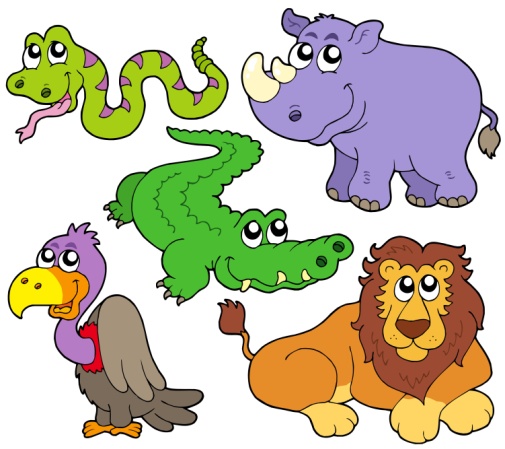 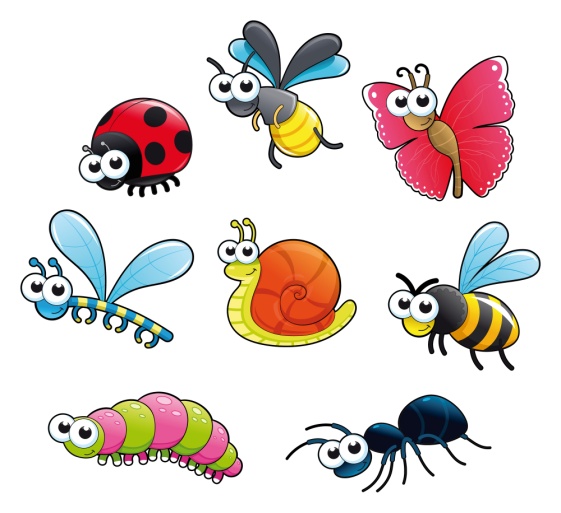 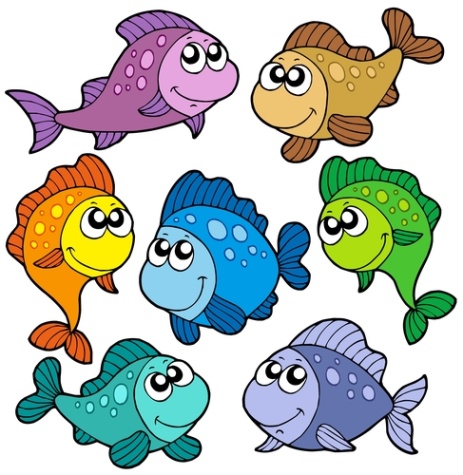 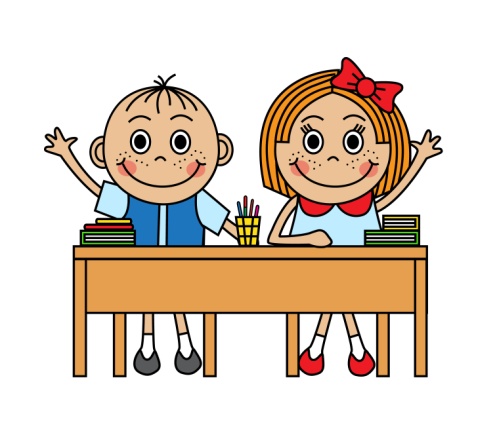 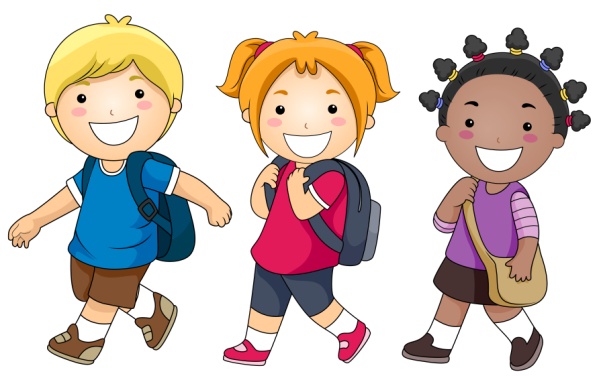 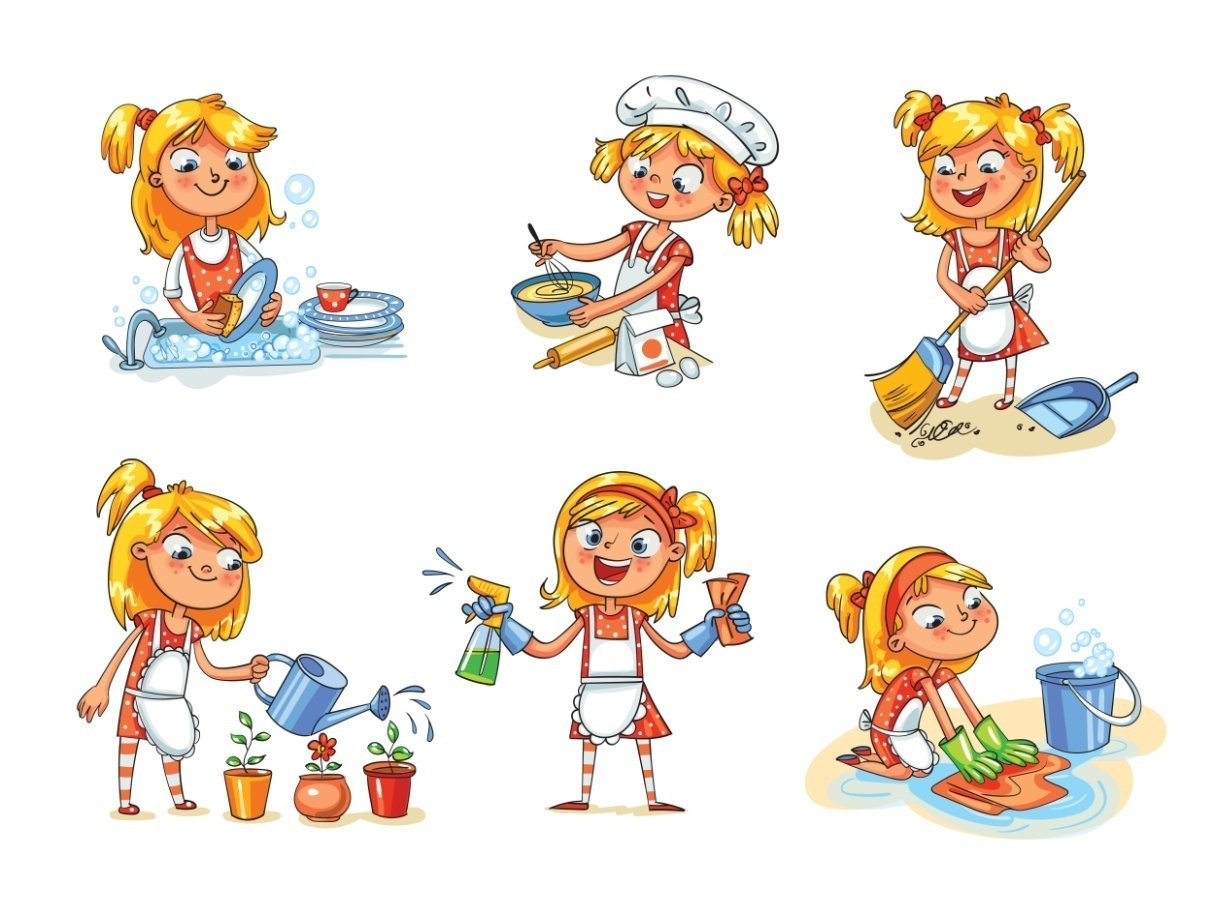 Pedir el turno para hablar.Entrar y salir en orden del salón de clases.Barrer el salón.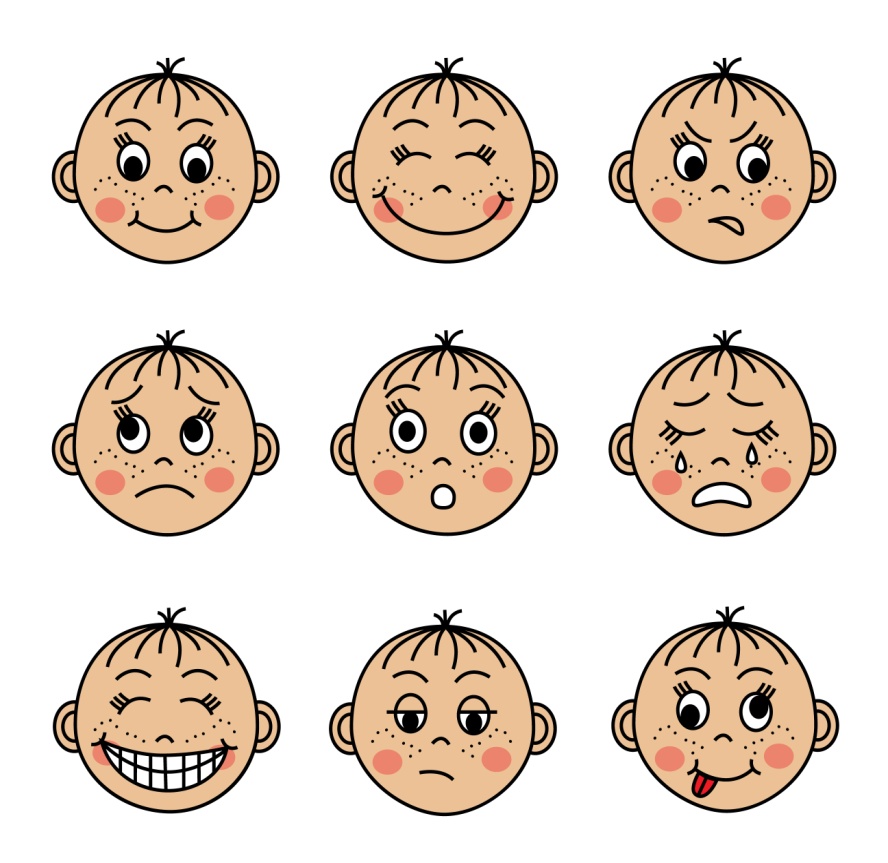 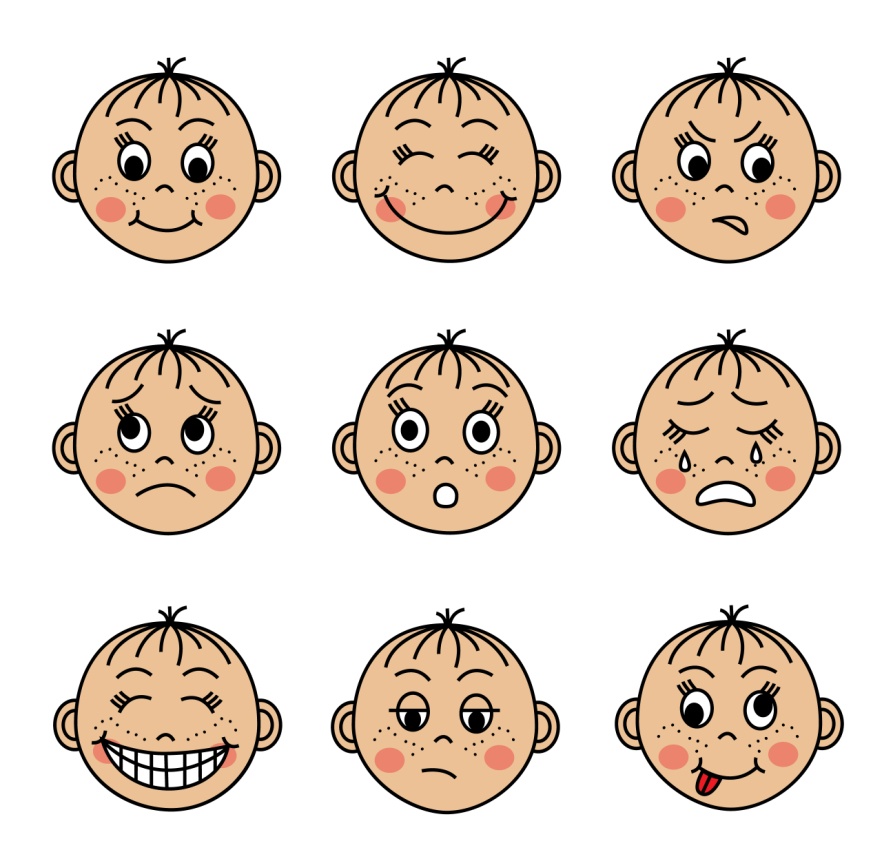 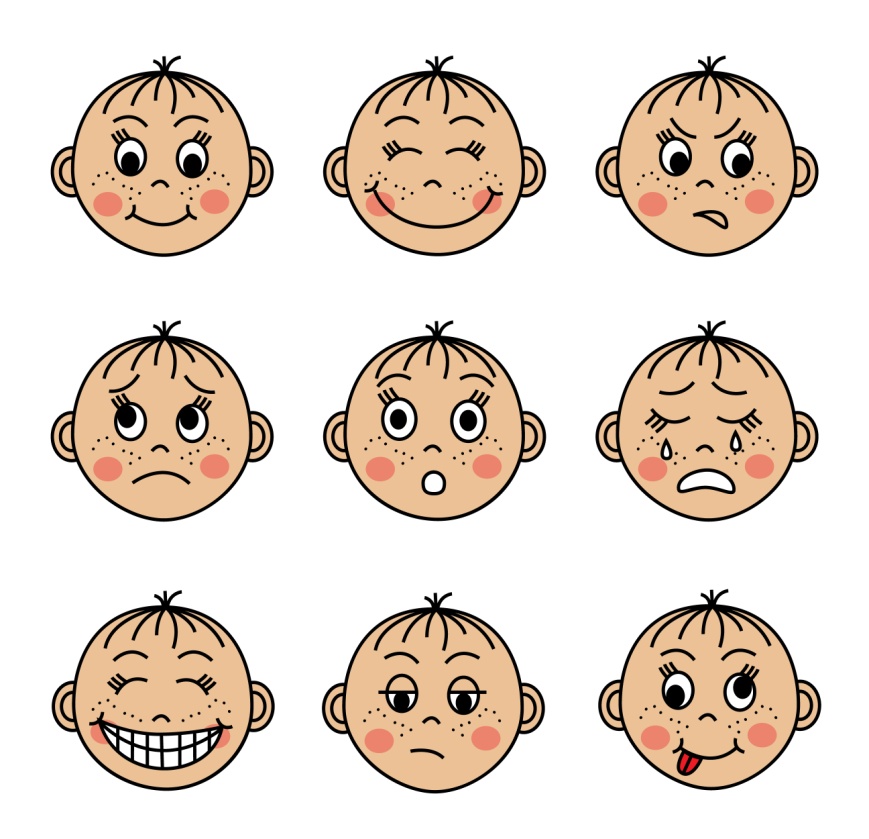 COMERJUGARLas vacunas que me han puestoMi nombreMis juegos preferidosEspañolEspañolMatemáticasMatemáticasConocimiento del MedioConocimiento del MedioAciertosCalifAciertosCalifAciertosCalif104.01210171093.6119.1169.483.2108.3158.872.897.5148.262.486.6137.652.075.8127.041.665116.431.254.1105.820.843.395.210.432.584.721.674.110.863.552.942.331.721.110.5ESPAÑOLESPAÑOLREACTIVOSAPRENIZAJES ESPERADOS/INTENCIÓN DIDÁCTICA1Trabaja con su nombre y el de sus compañeros. Utiliza sus datos personales para crear una tarjeta de identificación.2Reflexionen sobre la escritura del nombre propio.3 y 4Comiencen a identificar regularidades en inicios de palabras.5Diferencien letras de números.6 a la 8Comiencen a identificar regularidades en inicios de palabras y amplíen su repertorio.9Localicen la información solicitada en diversos textos.10Identifiquen textos útiles para su investigación.MATEMÁTICASMATEMÁTICASREACTIVOSAPRENIZAJES ESPERADOS/INTENCIÓN DIDÁCTICA1 a la 3Lee, escribe y ordena números naturales hasta 100.4 a la 6Lee, escribe y ordena números naturales hasta 100.7 a la 9Lee, escribe y ordena números naturales hasta 100.10Resuelve problemas de suma y resta con números naturales menores de 100.11Resuelve problemas de suma y resta con números naturales menores de 100.12Resuelve problemas de suma y resta con números naturales menores de 100.CONOCIMIENTO DEL MEDIOCONOCIMIENTO DEL MEDIOREACTIVOSAPRENIZAJES ESPERADOS/INTENCIÓN DIDÁCTICA1Reconoce formas de comportamiento y sugiere reglas que favorecen la convivencia en la escuela y la familia.2 y 3Identifiquen sus responsabilidades como integrantes del grupo escolar y sientan que cumplirlas los hace parte de una comunidad.4Identifiquen una regla para evitar accidentes en el salón y puedan aplicar lo aprendido en un contexto o situación diferente.5 a la 11Identifiquen sus rasgos físicos y su forma de ser como parte de su identidad y reconozcan que son personas únicas.Reconoce las distintas partes del cuerpo y practica hábitos de higiene y alimentación para cuidar su salud.12 a la 14Reconoce que es una persona única y valiosa que tiene derecho a la identidad y a vivir en una familia que le cuida, protege y brinda afecto.15 y 16Reconoce que es una persona única y valiosa que tiene derecho a la identidad y a vivir en una familia que le cuida, protege y brinda afecto.17Reconozcan que el acta de nacimiento es un documento que les da identidad.